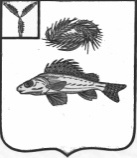 СОВЕТ
ЧАПАЕВСКОГО МУНИЦИПАЛЬНОГО ОБРАЗОВАНИЯ 
ЕРШОВСКОГО РАЙОНА САРАТОВСКОЙ ОБЛАСТИ
РЕШЕНИЕ
 от 21 июня 2017 года	 					№ 77-125О внесении изменений в Решение 
Совета Чапаевского МО от
13 декабря 2008 года №4-10

	Руководствуясь Федеральным законом от 06.10.2003 г.№131-ФЗ «Об общих принципах организации местного самоуправления в Российской Федерации», Федерального закона РФ от 02.12.2013 г.№336-ФЗ «О внесении изменений в статью 
1- ФЗ «О минимальном размере оплаты труда», Совет Чапаевского МО решил:
1. Внести изменения в Решение Совета Чапаевского МО от 13 декабря 2008 года №4-10 «Об утверждении Положения «Об оплате труда и материальном стимулировании рабочих, занятых на работах по обслуживанию администрации Чапаевского муниципального образования» , согласно приложения №1.
	2.Настоящее Решение вступает в силу со дня размещения на официальном сайте администрации Чапаевского муниципального образования и распространяется на правоотношения , возникшие с 1 июля 2017 года.
Глава Совета Чапаевского МО:						Шилин Н.С.Приложение № 1 к решению Совета Чапаевского МО № 77-125 от 21.06.2017г.Положение Об оплате труда и материальном стимулировании рабочих, занятых на работе по обслуживанию Администрации Чапаевского МО Ершовского района Саратовской областиОбщие положенияНастоящее Положение применяется для определения размеров и порядка установления стимулирующих надбавок, компенсационных доплат, премий рабочим, занятым на работах по обслуживанию Администрации Чапаевского МО.Отнесение профессий рабочих к разрядам оплаты труда Единой тарифной сетки осуществляется в соответствии с Единым тарифно – квалификационным справочником работ и профессий рабочих, утвержденным в порядке, установленном Правительством Российской Федерации.Оплата труда работников состоит из:Тарифной ставки (оклада);Стимулирующих надбавок, компенсационных доплат.При утверждении фонда оплаты труда на соответствующий финансовый год предусматриваются средства на выплату:Премии в размере трех должностных окладов в год;Материальной помощи в размере двух месячных должностных окладов в год.Установление размера надбавок, премирования и материальной помощи производится в пределах фонда заработной платы.2.Оплата труда водителей автомобилей2.1 Оплата труда водителей соответствует оплате труда по 4 разряду Единой тарифной сетки, дополнительные 20% за добросовестное отношение к работе.2.2. Водителям автомобилей устанавливается ежемесячная доплата за особые условия работы в размере до 300% от установленного оклада.2.3. водителям автомобилей за классность устанавливается ежемесячная надбавка к тарифной ставке (окладу) в следующих размерах: водителям 2-ого класса – 10%, водителям 1-ого класса – 25%.3. Оплата труда сторожей.3.1 При оплате труда сторожей применяется тарифная система оплаты труда. Тарификация работ и присвоение тарифных разрядов сторожам производится с учетом Единой тарифной сетки работ и профессий рабочих и оплачивается по 1 разряду ЕТС.3.2. График работы устанавливается сменный. Продолжительность смены – 12 часов.3.3. Сверхурочная работа оплачивается за первые два часа работы в полуторном размере, за последующие часы – в двойном размере.3.4. Работа в нерабочие, праздничные дни оплачивается в размере одинарной часовой ставки сверх оклада, если работа в нерабочие дни производилась в пределах месячной нормы рабочего времени, и в размере двойной часовой ставки сверх оклада, если работа производилась сверх месячной нормы рабочего времени.3.5. Оплата в ночное время производится в размере 40 % от должностного оклада за каждый час работы в ночное время.4. Оплата труда Уборщиков служебных помещений.4.1. Оплата труда уборщиков служебных помещений соответствует оплате труда по 2 разряду Единой тарифной сетки, дополнительные 20% за добросовестное отношение к работе.4.2. Уборщикам служебных помещений за особые условия работы устанавливается ежемесячная доплата в размере до 200 % от установленного оклада.5. Оплата труда рабочего.5.1. Оплата труда рабочего соответствует оплате труда по 1 разряду Единой тарифной сетки.5.2. Рабочему за особые условия труда устанавливается ежемесячная доплата в размере до 200 % от установленного оклада.6. Премирование по результатам работы за месяц.6.1. По результатам работы за месяц работнику может быть выплачена премия в размере до 25% от установленного оклада.6.2. премирование работников производится оп итогам работы за месяц, выплачивается в день выдачи заработной платы.  Работникам могут быть выплачены премии и за другой период (квартал, год и т.д.). расчетным для начисления премии является период с 1 по 31 число текущего месяца.6.3. премирование работников производится в зависимости от продолжительности работы в данном учетном периоде, качестве работы, их личного вклада в общие результаты работы.6.4. В случае увольнения работника в расчетном периоде премия начисляется за фактически отработанное время6.5. Премирование производится при выполнении следующих условий:Качественное и своевременное выполнение функциональных обязанностей, определенных тарифно-квалификационным характеристикам работ по каждой профессии и должностными инструкциями каждого рабочего;Качественное и своевременное выполнение распоряжений, поручений и заданий непосредственного руководителя, входящих в компетенцию работника;Соблюдение трудовой дисциплины.6.6. премия выплачивается в размере пропорционально отработанному времени в календарном месяце согласно табелю учета рабочего времени.6.7.  В случае увольнения работника в расчетном периоде, премия начисляется за фактически отработанное время.6.8. Работники могут быть лишены премии полностью или частично за:некачественное исполнение трудовых обязанностей, порученной работы, нарушение трудовой дисциплины;не обеспечение сохранности материальных ценностей, другие упущения.6.9. Полное или частичное лишение премии производится за тот период, в котором совершено нарушение (упущение) в работе.6.10. Предложение о размерах премии, их частичном или полном лишении вносятся руководителями структурных подразделений Администрации Чапаевского муниципального образования.      Повышение или снижение размера премии устанавливается распоряжением главы администрации Чапаевского муниципального образования.6.11.В целях повышения эффективности деятельности рабочих , занятых на работах по обслуживанию администрации Чапаевского МО, а также усиления их материальной заинтересованности, работники премируются по результатам работы за месяц или квартал, с учетом их личного вклада в общие результаты, а также единовременно за выполнение особых заданий и поручений главы Администрации Чапаевского МО.       В случае образования экономии фонда оплаты труда, может производиться дополнительное премирование работников Администрации Чапаевского МО.         Размер такой премии максимальными размерами не ограничивается.Премирование работников за многолетний добросовестный труд может осуществляться в связи с юбилейными датами и выходом на пенсию.7. Материальная помощь.7.1. Материальная помощь устанавливается в размере двух месячных окладов и выплачивается один раз в календарном году при уходе рабочих, осуществляющих техническое обслуживание деятельности администрации Чапаевского МО, в ежегодный оплачиваемый отпуск, а вновь принятым (уволенным) – пропорционально отработанному времени в календарном году.
Верно: Секретарь Совета Чапаевского МО:						Иванов А.К.